Памятка по профилактике педикулёза Педикулез (вшивость) -  это паразитарное заболевание кожи возбудителем которого является человеческая вошь – мелкое насекомое, паразитирующее на коже и одежде.  Проявляется педикулез, в основном, зудом в месте укусов вшей (зуд кожи головы, зуд в области половых органов).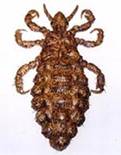 Причины возникновения педикулеза.Как правило, педикулез развивается при неблагоприятных условиях внешней среды (большие коллективы людей, отсутствие элементарных гигиенических условий, низкий культурный и экономический уровень общества). Иногда вшивость возникает и у чистоплотных  людей при контакте с зараженным вшами человеком. Головной педикулез.Причиной головного педикулеза является головная вошь (Pediculus humanus capitis).  Головные вши живут до 40 дней. В течение 35 дней вошь откладывает до 10-12 яиц (гнид) в день. Обычно гниды крепятся на волосах и выглядят как прозрачные округлые мешочки, наполненные жидкостью. После выхода из яйца (гниды) молодая вошь начинает питаться кровью человека и расти. По бокам головных вшей заметна яркая пигментация.  Наличие головных вшей свидетельствует о плохой гигиенической обстановке в коллективе, а также о нечистоплотности людей. 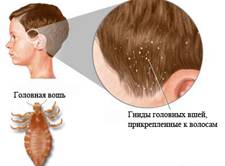 Головные вши живут на волосистой части головы, чаще всего встречаются у девочек и у женщин, так как лучше выживают в длинных волосах. Как правило, заражение вшами происходит через расчески, головные уборы, щетки для волос. Также возможен и переход паразита с одного человека на другого, во время купания или близкого прикосновения .  Головные вши чрезвычайно проворны и способны высоко прыгать. Основные симптомы и признаки педикулеза.От момента заражения вшами (педикулезом) до первых признаков болезни может пройти несколько недель.Основными симптомами и признаками педикулеза являются:Кожный зуд в месте укуса вши. При головном педикулезе наиболее часто больных беспокоит зуд кожи головы (за ушными раковинами, в области висков и затылка). При головном педикулезе зуд у больных слабой интенсивности, иногда пациенты жалуются лишь на небольшой дискомфорт в области укуса вшей.  Сыпь как симптом вшей. Как правило, сыпь при педикулезе проявляется спустя несколько дней после укусов вшей. Для головного педикулеза характерны пятна красного цвета по периферии волосистой части головы. Расчёсы (экскориации). При длительном течении педикулеза из-за зуда больной расчесывает участки  кожи покусанные вшами. Как правило, на месте расчесов при вшивости появляются гнойные корочки. Наличие гнид в волосах. Наличие гнид на волосах это один из неопровержимых признаков вшей. Гниды выглядят как маленькие (2-3 мм) серебристые пузырьки прикрепленные к волосам. Гниды могут быть живыми и мертвыми. Мертвые гниды обычно имеют тусклую окраску. Осложнения при педикулезе.Вторичная бактериальная инфекция (пиодермия) на коже головы, заушных областей, лица,  импетиго (импетиго это заболевание, для которого характерно наличие поверхностных пузырьково-гнойничковых высыпаний на коже);Блефарит, конъюнктивит;Лимфаденит;Сыпной тиф – вши являются переносчиками сыпного тифа;Сепсис.Последствия педикулеза - кроме того, что вши сами причиняют человеку множество неудобств укусами и зудом, они являются переносчиками некоторых заболеваний. Раздавливая вошь ногтями, мы втираем её фекалии в кожу. В результате кроме зуда и шелушения кожи после укуса вши, человек может подвергнуться заражению возвратным тифом. Тиф вызывает расстройства сердечно-сосудистой и пищеварительной систем, осложняется интоксикацией организма и расстройством сознания. В некоторых тяжёлых случаях возможен смертельный исход. У беременных это заболевание вызывает выкидыш.Профилактика педикулеза.Профилактика педикулеза заключается в соблюдении гигиенических мер.Соблюдение личной гигиены. Необходимо регулярно менять белье и одежду (не реже 2-х раз в неделю).  Также важно постоянно стирать постельное белье при высокой температуре (следует избегать чужих постельных принадлежностей).  Следует тщательно проглаживать одежду (особенно в области швов).  Профилактические мероприятия в некоторых коллективах (детских садах, школах, студенческих общежитиях) должно осуществляться воспитателями и врачами прикрепленными к детскому учреждению.При обнаружении головных вшей их вычесывают частым гребнем, соблюдая осторожность, чтобы не рассеять паразитов. Для уничтожения вшей у взрослого населения и детей с 5 лет рекомендуются следующие средства: лосьоны - "Ниттифор", "Нитилон", "Лонцид"; шампуни - "Биосим", "Веда - 2", "Лаури", "Салюцид", "Паразидоз". Норма расхода препаратов зависит от густоты и длины волос, степени зараженности вшами.При платяном педикулезе проводят санитарную обработку (моют тело горячей водой с мылом) и одновременно дезинсекцию белья, верхней одежды, постельных принадлежностей и жилых помещений.Индивидуальная профилактика сводится к регулярному мытью тела со сменой нательного и постельного белья, периодическому осмотру детей дома, а также в детских коллективах, контрольному осмотру белья на педикулез при неудовлетворительных санитарно-бытовых условиях (длительное пребывание в пути); предупреждение контакта с завшивленными людьми.Если Вы узнали о случае педикулеза в  школе, попросите вашего ребенка:не меняться одеждой со своими друзьями, особенно шарфами и шапками;пользоваться только своей расческой для волос и заколками;в бассейне прятать волосы под шапочку;не пользоваться чужим полотенцем.Если все–таки Ваш ребенок заразился вшами, примите меры личной профилактики:проверьте всех членов семьи в тот же день, как обнаружили педикулез у Вашего ребенка;прокипятите и прогладьте утюгом белье, которое носит и на котором спит ребенок;пропылесосьте дом и машину.Будьте внимательны к себе и окружающим!   Будьте здоровы!Признаки педикулёза у детей С момента непосредственного контакта с источником заражения и до появления у ребенка первых клинических признаков болезни может пройти до нескольких недель. Как правило, распознать заболевания можно по характерным для него симптомам: зуд в местах укусов вшей; сыпь на коже, красные пятнышки в области головы, покрытой волосами; расчесы в местах укусов паразитов; присутствие в волосах гнид – в большинстве случаев их можно разглядеть невооруженным взглядом или при использовании лупы. Если уберечь ребенка от вшей не удалось, первое, что нужно сделать – это изолировать его от коллектива, то есть на время прекратить посещать занятия в школе и детском саду. Лечение необходимо проводить очень и очень осторожно и только после консультации с врачом, а после выздоровления особое внимание уделить профилактике педикулеза, чтобы не допустить повторного заражения. Следует знать: в домашних условиях вы можете проводить профилактику педикулеза самостоятельно, используя шампуни и средства для профилактики вшей, а также соблюдая ряд гигиенических правил. В общеобразовательных учреждениях профилактикой болезни должны заниматься медицинские работники. Яндекс.Директ Средство от вшей,гнид эффективное за 1 раз! Натур.состав. Взрослым и детям. Купите в аптеке Педикулен Ультра! pedikulen.ru Есть противопоказания. Посоветуйтесь с врачом. Медикаментозная профилактика педикулеза у детей Вши – как их обнаружить Сегодня вы можете выбрать любое средство для профилактики вшей, ведь всевозможных спреев, шампуней и лосьонов от педикулеза существует очень много. К наиболее популярным средствам можно отнести: Хигия – эффективное средство от вшей, применение которого не рекомендовано для детей младше двух лет; Ниттифоф – крем для профилактики и лечения педикулеза; Педилин – еще один препарат для борьбы с вшами, выпускаемый в форме геля или эмульсии; Пара плюс – спрей, который можно использовать для дезинфекции одежды и постельного белья. Способы лечения от педикулеза Применив любой шампунь для профилактики педикулеза или одно из вышеперечисленных средств, обязательно тщательно расчешите волосы ребенка, используя сначала гребень с редкими зубьями, а потом с частыми. Профилактика вшей в домашних условиях Мама осматривает волосы дочери Итак, профилактика вшей дома особенно важна для тех детей, которые уже ходят в школы или посещают дошкольные общеобразовательные учреждения. Вы можете снизить риски заражения вашего ребенка, соблюдая следующие профилактические правила: ежедневно осматривать голову ребенка на наличие гнид; девочкам с длинными волосами необходимо заплетать тугие косы или делать пучки; каждый день тщательно расчесывать волосы; регулярно проводить стрижку волос; регулярно мыть волосы; своевременно менять постельное белье и одежду ребенка; для профилактики педикулеза вы можете воспользоваться таким высокоэффективным средством, как масло чайного дерева – добавьте несколько капель в шампунь или в теплую воду, в которой будете смачивать расческу. Совет врача: обязательно проводите с ребенком разъяснительные беседы, объясните ему опасность педикулеза и попросите никогда не носить чужой одежды, головных уборов, пользоваться только своими предметами личной гигиены. Профилактика педикулеза в детском саду Расческа для вычесывания вшей К сожалению, в дошкольных образовательных учреждениях вши – это явление не редкое, а причины этого кроются обычно в недостаточной осведомленности родителей в вопросах эффективной профилактики педикулеза. В соответствии с санитарными правилами медицинский персонал детского сада обязан осматривать каждого ребенка при поступлении, а затем проводить еженедельные проверки всех детей на наличие у них вшей. Выявить педикулез у детей нетрудно, осматривая волосистую часть головы в помещении с хорошим освещением. Проводя осмотр, медицинские работники могут пользоваться частым гребнем и лупой. После каждого осмотра предметы необходимо дезинфицировать спиртовым раствором. Очень важно, чтобы руководители детского сада ответственно относились к проблеме и не принимали в учреждение зараженных детей. Если в учреждении выявляются случаи заболеваемости, должны в обязательном порядке приниматься следующие меры: изоляция зараженных детей; поиск главного источника заражения; осмотр всех детей, которые могли быть в контакте с зараженным ребенком (несколько раз в течение месяца); информировать поликлинику, за которой закреплен зараженный ребенок – это необходимо для обеспечения необходимой санитарной обработки больного и проведение осмотра членов его семьи; выполнить влажную уборку и дезинфекцию; проверить санитарно-гигиеническое состояние всех групповых помещений детского сада, а также шкафов для одежды и игрушек; консультирование родителей по вопросу профилактики вшей в домашних условиях; после санации детей принимать обратно в детский сад разрешается только при наличии медицинской справки об отсутствии педикулеза. Стоит отметить, что сегодня существует немало эффективных средств от вшей, которые могут применяться, в том числе и в детских садах. Очаг распространения болезни можно считать санированным после трехкратно проведенного осмотра детей на наличие вшей с отрицательным результатом. Профилактика педикулеза в школе Для предотвращения педикулеза в школах медицинские работники обязаны выполнять осмотр детей не менее четырёх раз в год (после каждых каникул), также могут проводиться ежемесячные выборочные проверки и проверки за пару недель до окончания учебного года. Если у какого-то ребенка обнаруживаются вши, его необходимо отстранить от занятий до полного выздоровления. Обратно в коллектив выздоровевший ребенок сможет вернуться при наличии справки от врача об отсутствии педикулеза. Профилактические меры для избежания заражения педикулезом Памятка для родителей: если вам стало известно, что в школе, где учится ваш ребенок, были выявлены случаи заболеваемости педикулезом, настоятельно попросите ребенка соблюдать следующие правила: ни в коем случае не меняться одеждой с одноклассниками, в особенности головными уборами и шарфами; не пользоваться чужими заколками и расческами, а также не одалживать никому свои; при посещении бассейна надевать резиновую шапочку; не использовать чужое полотенце. После всего вышесказанного можно сделать простой вывод о том, что своевременное обнаружение и изолирование детей, заразившихся педикулезом, это и есть наиболее эффективная профилактика столь неприятного заболевания

